ПРИКАЗ № 268-ВИНа основании поступивших заявлений и документов в соответствии с п. 9.2.11 Устава Ассоциации СРО «Нефтегазизыскания-Альянс», п. 3.7 Положения о реестре членов Ассоциации СРО «Нефтегазизыскания-Альянс»:ПРИКАЗЫВАЮВнести в реестр членов Ассоциации в отношении ООО «ТПО «Резерв» (ИНН 7710097575), номер в реестре членов Ассоциации - 235:Генеральный директор                                                                                                   А.А. Ходус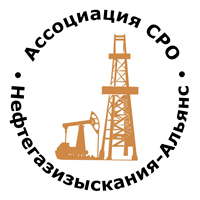 Ассоциация саморегулируемая организация«Объединение изыскателей для проектирования и строительства объектов топливно-энергетического комплекса«Нефтегазизыскания-Альянс»Об изменении сведений, содержащихся в реестре членов27.10.2022 г.Категория сведенийСведенияМесто нахождения юридического лица и его адрес125284, РФ, г. Москва, вн.тер.г. Муниципальный округ Беговой, пр-кт Ленинградский, д. 31А, стр. 1, помещение I, комн.2